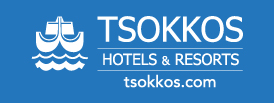 All Inclusive Package
Summer 2017Welcome to the exciting world of Tsokkos Hotels! Thank you for choosing Tsokkos Hotels and our all inclusive package. Enjoy leading All Inclusive services, facilities and activities without having to worry about anything at all. The All Inclusive package includes:All Day Dining included in the All-Inclusive Package 
Breakfast International open buffet:  07:00 – 10:00Buffet Snacks: 10:30 – 12:00 & 15:30 - 18:00Lunch buffet, international theme : 12:30 –14:30Ice CreamTea and Coffee with cakes and cookies: 16:30 – 17:30Dinner buffet, different theme every night with live cooking:  18:30 – 21:30Midnight snacks: 22:00 – 24:00 (selection of cold sandwiches)Added values included in the All-Inclusive Package
 Mini FridgeSoft and international entertainment program including daytime activities, theme nights, shows, live music and folkloric dancing managed by professional animators.GymTable TennisTennis  Basketball Court Volleyball CourtDartsFree scuba diving trial in the pool Sun loungers and parasolsBeach and pool towels (deposit required)Tea and coffee facilitiesGeneral Terms & ConditionsWristbands
Make sure that you wear your wristbands at all times in order to enjoy all the benefits from the All-Inclusive Package. Our staff is authorized not to offer the privileges of the All-Inclusive Package to anyone not wearing the wristband. A broken or defaulted wristband will cost €2.00Food Consumption 
All meal and snacks are to be consumed only in the designed food outlets of the Hotel.Take Away / Packed Lunch
Any form of take away meals is strictly prohibited for health and safety reasons.Beverage Outlets
To avoid waste please do not order more than 2 drinks per person at a time.
All drinks will be served only in glass. 
For your safety only plastic glasses are allowed around the pool.
Fresh fruit juices, Frappe, Cyprus Coffee, Milk Shakes and other specialty beverages i.e Chinos, are not included in the Package.Validity
The All-Inclusive Package is valid from 10:30 – 24:00. Beyond this time all the drinks are chargeable at regular prices.
Check out time is at 12:00 and it is the time when the All-Inclusive validity end.
The All-Inclusive concept is available for summer period (1st of May – 31st of October).The staff is obligated not to serve all-inclusive guests 
Who are under 18 years old and ask for an alcoholic drink
Who do not wear their wristbands
Who seems to abuse alcohol
Who offers food & beverage to non – residents
Who is misbehaving or does not comply to the hotel’s policies and procedures.Please be advised that the hotel management reserved the right to change any information without any prior notice. 